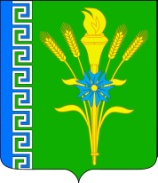 АДМИНИСТРАЦИЯ ТРЕХСЕЛЬСКОГО СЕЛЬСКОГО ПОСЕЛЕНИЯУСПЕНСКОГО РАЙОНАПОСТАНОВЛЕНИЕот 20 мая  2021 года                                                                            № 34село ТрехсельскоеО присвоении адреса земельным участкам и добавлении новых адресных объектов в адресный реестр Трехсельского сельского поселения Успенского районаВ соответствии с Федеральным законом от 28 декабря 2013 года № 443-ФЗ «О федеральной информационной адресной системе», постановление Правительства Российской Федерации от 19 ноября 2014 года № 1221 « Об утверждении Правил присвоения, изменения и аннулирования адресов» руководствуясь уставом Трехсельского сельского поселения Успенского района п о с т а н о в л я ю:       1. Домовладению  расположенному по адресу: Российская Федерация, Краснодарский край, Успенский район, сельское поселение Трехсельское, село Трехсельское,  улица Назаренко присвоить адрес:- Российская Федерация, Краснодарский край, Успенский муниципальный район, сельское поселение Трехсельское, село Трехсельское, улица Назаренко, дом, 29;     2. Домовладению  расположенному по адресу: Российская Федерация, Краснодарский край, Успенский район, сельское поселение Трехсельское, село Трехсельское,  улица Мира присвоить адрес::- Российская Федерация, Краснодарский край, Успенский муниципальный район, сельское поселение Трехсельское, село Трехсельское, улица Мира, дом, 19Б;     3.  Земельному участку с кадастровым номером 23:34:0702002:129 присвоить адрес: Российская Федерация, Краснодарский край, Успенский муниципальный район, сельское поселение Трехсельское, село Трехсельское, улица Мира, з/у 105а.Контроль над исполнением настоящего постановления оставляю за собой.Постановление вступает в силу со дня его подписания.Глава Трехсельского сельскогопоселения Успенского района                                                   Т.И.Калза